ДОМАПроследи, чтобы все двери были закрыты на замок.Не открывай дверь незнакомым людям.Не отвечай на вопросы незнакомыхлюдей даже при закрытой двери.Не говори, что ты дома один. Можно сказать, что мама сейчас в душе или папа спит в комнате.Позвони родителям или в полицию, когда незнакомый человек угрожает тебе через дверь.Если в дверь позвонил незнакомый человек и представился работником какой-либо организации (сантехником, электриком), попроси назвать его фамилию и причину прихода, затем позвони родителям и выполни их указания.Если незнакомый человек попросил воспользоваться телефоном для вызова полиции или скорой помощи, не спеши открывать дверь, уточнив, что необходимо сделать, сам вызови нужную службу.Звони при любой угрозе жизни и здоровью по единому номеру вызова экстренных служб с городских и мобильных телефонов, круглосуточно и бесплатно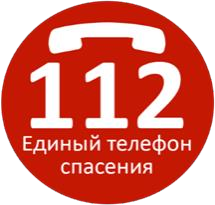 Если ты попал в трудную ситуацию, тебя обидели и тебе не с кем поделиться своими проблемами, некого попросить о помощи, ты всегда можешь обратиться в службу психологической помощи, позвонив по номеруМуниципальное бюджетное общеобразовательное учреждение«Гимназия №56»КАК УБЕРЕЧЬ СЕБЯ ОТ ОПАСНОСТИ?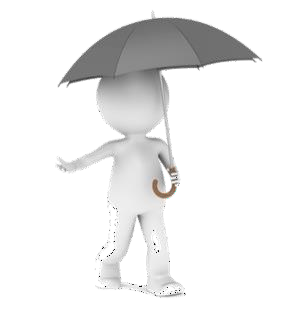 Памятка для детей и подростков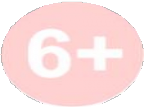 Опасность – это ситуация, котораяможет причинить человеку вред.Чтобы уберечь себя от опасности, следуй правилам.УМЕЙ СКАЗАТЬ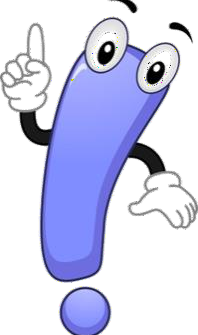 «НЕТ»:когда тебе предлагают совершить недостойный поступок;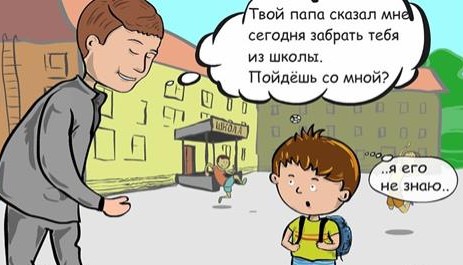 если незнакомые люди предлагают подвезти тебя на машине или показать им дорогу, сидя в машине;когда незнакомые люди приглашают тебя к себе в гости, на дискотеку и т. д.;когда тебе предлагают попробовать что-либо запретное;когда тебе предлагают «хорошо» провести время вдали от родителей, взрослых (посмотреть животных, поесть мороженого и т. д.).НА УЛИЦЕВо время игр не залезай в стоящие бесхозные машины, подвалы и другие подобные места.Постарайся, чтобы твой маршрут не пролегал по лесу, парку, безлюдным и неосвещенным местам.Если тебе показалось, что тебя кто-то преследует, перейди на другую сторону дороги, зайди в магазин, на автобусную остановку, обратись к любому взрослому человеку.Если машина тормозит возле тебя,отойди от нее подальше.Если тебе на встречу идет шумная компания, перейди на другую сторону дороги, не вступай с ними в разговор, конфликт.Старайся по возможности не пользоваться телефоном в присутствии незнакомых и подозрительных лиц.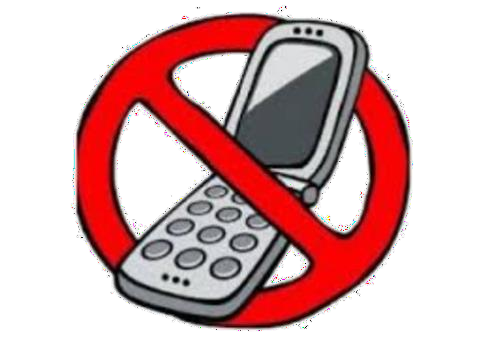 Ни под каким предлогом не давай свой мобильный телефон незнакомым людям, даже если их внешний вид не вызывает никаких сомнений в их искренности и порядочности.Не хвастайся дорогими вещами.Если ты где-то задержался, попроси родителей встретить тебя.Если к тебе пристали незнакомые люди, угрожают насилием, громко кричи, привлекай внимание прохожих, сопротивляйся.